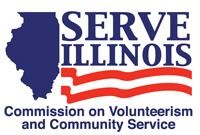 www.Serve.Illinois.gov  Public Policy Committee Meeting Agenda Meeting date: Wednesday, January 19, 202211:00am-12:00pm CSTLocations Virtual Meeting Via WebEx Virtual Meeting Credentials: To receive the link to this meeting, please contact us at dhs.serveillinois@illinois.gov to receive the link.T	 	 	 	 	 	Agenda Call to Order - ChairRoll Call- Commissioners, please type your name in the chat - ChairApproval of Minutes - ChairEducation Award Tax ReliefRemoving bi-partisan requirement for the boardNext Steps Public Policy Committee role with strategic planning process check inNext Meeting date and agendaAdjournment